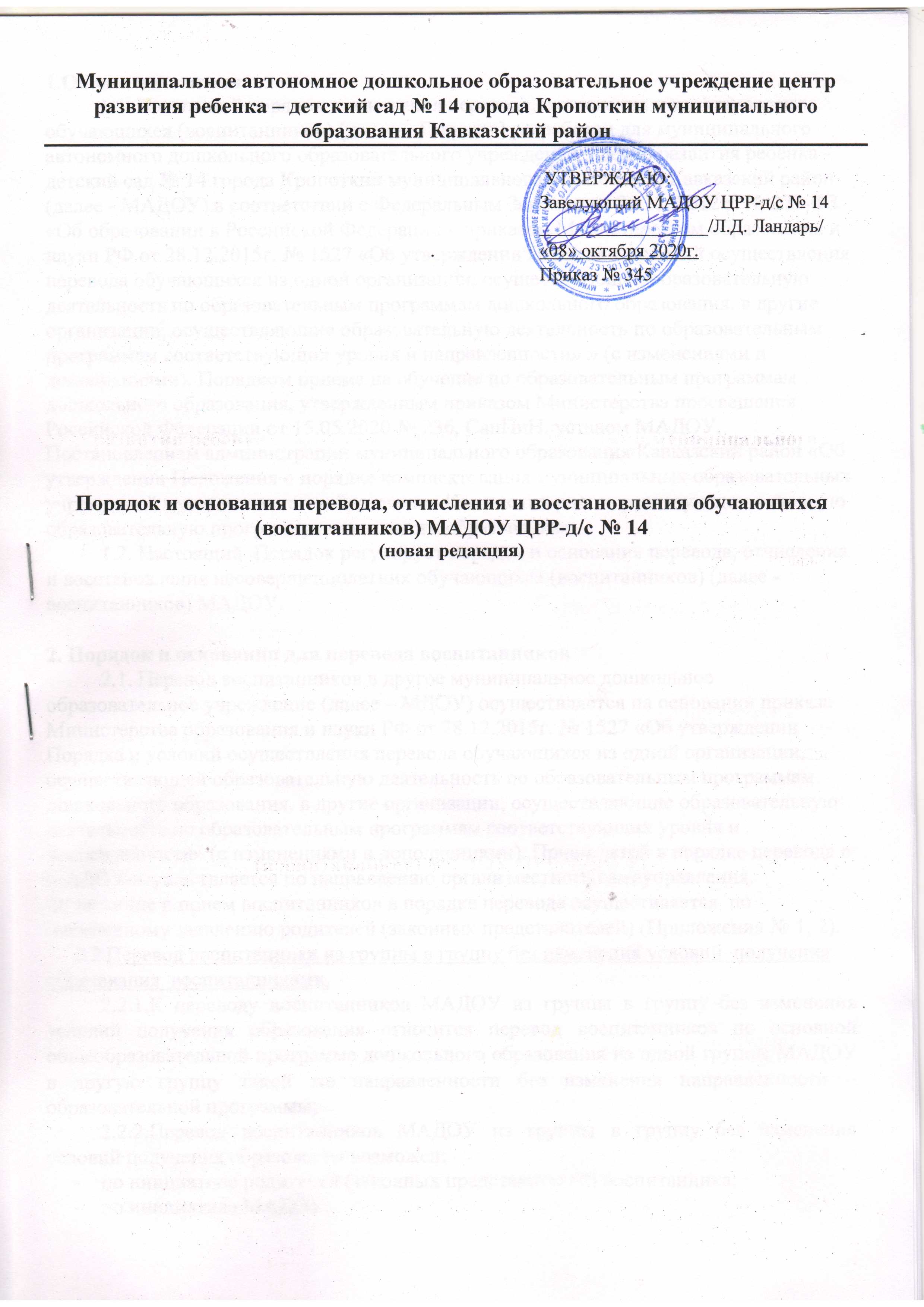 1.Общие положения1.1. Настоящий порядок и основания перевода, отчисления и восстановления обучающихся (воспитанников) (далее -  Порядок) разработан для муниципального автономного дошкольного образовательного учреждения – центр развития ребёнка - детский сад № 14 города Кропоткин муниципального образования Кавказский район (далее - МАДОУ) в соответствии с Федеральным Законом от 29.12. 2012 г. № 273-ФЗ «Об образовании в Российской Федерации», приказом Министерством образования и науки РФ от 28.12.2015г. № 1527 «Об утверждении Порядка и условий осуществления перевода обучающихся из одной организации, осуществляющей образовательную деятельность по образовательным программам дошкольного образования, в другие организации, осуществляющие образовательную деятельность по образовательным программам соответствующих уровня и направленности» » (с изменениями и дополнениями), Порядком приема на обучение по образовательным программам дошкольного образования, утвержденным приказом Министерства просвещения Российской Федерации от 15.05.2020 № 236, СанПиН, уставом МАДОУ, Постановлением администрации муниципального образования Кавказский район «Об утверждении Положения о порядке комплектования муниципальных образовательных учреждений муниципального образования Кавказский район, реализующих основную образовательную программу дошкольного образования». 1.2. Настоящий  Порядок регулирует порядок и основания перевода, отчисления и восстановления несовершеннолетних обучающихся (воспитанников) (далее - воспитанников) МАДОУ.2. Порядок и основания для перевода воспитанников2.1. Перевод воспитанников в другое муниципальное дошкольное образовательное учреждение (далее – МДОУ) осуществляется на основании приказа Министерства образования и науки РФ от 28.12.2015г. № 1527 «Об утверждении Порядка и условий осуществления перевода обучающихся из одной организации, осуществляющей образовательную деятельность по образовательным программам дошкольного образования, в другие организации, осуществляющие образовательную деятельность по образовательным программам соответствующих уровня и направленности» (с изменениями и дополнениями). Прием детей в порядке перевода в МАДОУ осуществляется по направлению органа местного самоуправления. Отчисление и прием воспитанников в порядке перевода осуществляется  по письменному заявлению родителей (законных представителей) (Приложения № 1, 2).2.2.Перевод воспитанника из группы в группу без изменения условий  получения образования  воспитанниками.2.2.1.К переводу воспитанников МАДОУ из группы в группу без изменения условий получения образования относится перевод воспитанников по основной общеобразовательной программе дошкольного образования из одной группы МАДОУ в другую группу такой же направленности без изменения направленности  образовательной программы; 2.2.2.Перевод воспитанников МАДОУ из группы в группу без изменения условий получения образования возможен: по инициативе родителей (законных представителей) воспитанника;  по инициативе МАДОУ.2.2.3.Перевод из группы в группу по инициативе родителей (законных представителей) воспитанника возможен при наличии свободных мест в группе, в которую планируется перевод воспитанника. 2.2.4.Перевод по инициативе родителей (законных представителей) осуществляется на основании заявления. В заявлении указываются:фамилия, имя, отчество (при наличии) воспитанника; дата рождения; название и направленность группы, которую посещает воспитанник;название и направленность группы, в которую заявлен перевод (Приложение № 3). 2.2.5.В переводе может быть отказано только при отсутствии свободных мест в группе, в которую заявлен перевод. 2.2.6.Заведующий издает приказ о переводе воспитанника из группы в группу без изменения условий получения образования. 2.2.7.В случае отсутствия свободных мест в группе, в которую заявлен перевод, заведующим на заявлении проставляется резолюция с указанием основания для отказа, даты рассмотрения заявления. 2.2.8.Родители (законные представители) воспитанника уведомляются об отказе в удовлетворении заявления в письменном виде. 2.2.9.Копия уведомления об отказе хранится в личном деле воспитанника2.2.10.Факт ознакомления родителей (законных представителей) воспитанника с уведомлением фиксируется на копии уведомления  личной подписью родителей (законных представителей). 2.3.Перевод  воспитанников из группы в группу по инициативе МАДОУ возможен в случаях: изменения количества групп одинаковой направленности, реализующих основную общеобразовательную программу – образовательную программу дошкольного образования одинакового уровня и направленности, в том числе путем объединения групп; перевод в следующую возрастную группу в связи с достижением воспитанника следующего возрастного периода, ежегодно не позднее 1 сентября;в связи с низкой наполняемостью группы, отпусков или больничных листов воспитателей, на время карантина, на время ремонта;аварийных ситуаций, препятствующих осуществлению образовательной деятельности, создающих угрозу жизни и здоровью воспитанников.2.3.1.Перевод воспитанника из группы в группу без изменения условий получения образования по инициативе МАДОУ оформляется приказом. 2.3.2.При переводе должно быть учтено мнение и пожелания родителей (законных представителей) воспитанника с учетом обеспечения требований законодательства к порядку организации и осуществления образовательной деятельности по общеобразовательным программам дошкольного образования. Получение заявления и письменного согласия родителей (законных представителей) воспитанника на такой перевод не требуется.2.4.Перевод воспитанников из группы общеразвивающей направленности  в группу компенсирующей направленности. 2.4.1.Перевод воспитанника с ограниченными возможностями здоровья осуществляется на основании заключения психолого-медико-педагогической комиссии и письменного заявления родителей (законных представителей). В заявлении указываются:фамилия, имя, отчество (при наличии) воспитанника;дата рождения; название и направленность группы, которую посещает воспитанника; название и направленность группы, в которую заявлен перевод.  ( Приложение № 4).К заявлению родителей (законных представителей) воспитанника с ограниченными возможностями здоровья прилагается заключение психолого-медико-педагогической комиссии Кавказского филиала государственного бюджетного учреждения Краснодарского края «Центр диагностики и консультирования» с рекомендациями по воспитанию и обучению.2.4.2.Заявление родителей (законных представителей) рассматривается заведующим МАДОУ, в течение двадцати дней. 2.4.3.В переводе может быть отказано только при отсутствии свободных мест в группе, в которую заявлен перевод. 2.4.4.При принятии решения об удовлетворении заявления родителей (законных представителей) заведующий заключает с родителями дополнительное соглашение к договору об образовании по образовательным программам дошкольного образования. 2.4.5.Заведующий издает приказ о переводе воспитанника в течение трех рабочих дней после заключения дополнительного соглашения к договору об образовании о переводе воспитанника из группы общеразвивающей  направленности в группу компенсирующей направленности. 2.4.6.В случае отсутствия свободных мест в группе, в которую заявлен перевод, заведующим на заявлении проставляется: соответствующая отметка с указанием основания для отказа; даты рассмотрения заявления;должности, подписи и ее расшифровки.2.4.7.Родители (законные представители) воспитанника уведомляются об отказе в удовлетворении заявления в письменном виде в течение трех рабочих дней с даты рассмотрения заявления. 2.4.8.Копия уведомления об отказе хранится в личном деле воспитанника. 2.4.9.Факт ознакомления родителей (законных представителей) воспитанника с уведомлением фиксируется на копии уведомления в личном деле воспитанника и заверяется личной подписью родителей (законных представителей). 3 .Порядок и основания для отчисления воспитанников3.1. Образовательные отношения прекращаются в связи с отчислением воспитанника из МАДОУ:- в связи с получение образования (завершения обучения) в соответствии с договором  об образовании по образовательным программам дошкольного образования заключённого с родителями (законными представителями) воспитанника ;- досрочно в следующих случаях:по инициативе родителей (законных представителей) воспитанника, в том числе в случае перевода воспитанника для продолжения освоения образовательной программы  дошкольного образования в другое МДОУ, осуществляющее образовательную деятельность;по обстоятельствам, не зависящим от воли воспитанника или родителей (законных представителей) воспитанника и МАДОУ, в том числе в случае ликвидации МАДОУ.3.2. Основанием для прекращения образовательных отношений является распорядительный акт (приказ) руководителя МАДОУ об отчислении и письменное заявление родителей (законных представителей) воспитанника. 3.3. Права и обязанности воспитанника, предусмотренные законодательством об образовании и локальными нормативными актами МАДОУ,  прекращаются с даты его отчисления из МАДОУ.3.4. Досрочное отчисление воспитанника из МАДОУ по инициативе родителей (законных представителей) воспитанника не влечет за собой возникновение каких-либо дополнительных, в том числе материальных обязательств перед МАДОУ.3.5. По письменному заявлению  родителей (законных представителей) воспитанника в 3-х дневный срок со времени издания распорядительного акта (приказа)  об отчислении воспитанника родителям (законным представителя) выдаются медицинские документы и личное дело воспитанника.3.6. В «Книге движения детей» руководитель МАДОУ делает соответствующую отметку об отчислении воспитанника.4. Порядок восстановления воспитанника  в МАДОУ.4.1. Воспитанник, отчисленный из МАДОУ по инициативе родителей (законных представителей)  до завершения освоения  основных общеобразовательных программ дошкольного образования,  имеет право на восстановление, в соответствии с административным регламентом  предоставления администрацией муниципального образования Кавказский район муниципальной услуги  «Прием заявлений, постановка на учет и зачисление детей в образовательные учреждения, реализующие основную образовательную программу дошкольного образования (детские сады)».5. Заключительные положения.5.1. Настоящий Порядок вступает в законную силу с момента утверждения его руководителем МАДОУ.5.2. Текст настоящего Порядка подлежит доведению до сведения родителей (законных представителей) воспитанников.5.3. Текст настоящего Порядка подлежит размещению на официальном сайте МАДОУ в сети Интернет.5.4. В настоящий Порядок по мере необходимости, выхода указаний, рекомендаций вышестоящих органов могут вноситься изменения и дополнения с учетом мнения Совета родителей. 5.5. Срок действия настоящего Порядка не ограничен. Порядок  действует до принятия нового.Приложение №1Заведующему МАДОУ ЦРР-д/с № 14                                                   		Л.Д.Ландарь                  						 __________________________________________________________________________                                                                                                   (Ф.И.О. заявителя)_____________________________________                                                              		                  (контактный телефон)          ЗАЯВЛЕНИЕ                 об отчислении в порядке перевода в принимающую организацию Прошу Вас отчислить   в порядке перевода   из  группы 					   																	                       общеразвивающей/компенсирующейнаправленности МАДОУ ЦРР-д/с № 14города Кропоткин, в   группу ____________                                                                                                                    направленности                                                                   общеразвивающей/компенсирующей                                                                                                                                                   ,          (наименование принимающей  организации, населенный пункт, муниципальное образование, субъект РФ)ребенка 																											 ( ФИО, дата рождения ребенка)с «           » 				20	     г.Прошу выдать личное дело и медицинскую карту ребенка.Мать________________                                    Отец _______________________	     (подпись)								     (подпись)____________________                  		 ___________________________________    (дата подачи заявления)                                                                                          (подпись заявителя, расшифровка подпись)                                   Приложение № 2	Заведующему МАДОУ ЦРР-д/с № 14                                                   				Л.Д. Ландарь                                                                              		_____________________________________   ______________________________________                                                                                      (Ф.И.О заявителя)                                                                                            	 	 _____________________________________________                                                                                                		_____________________________________________						        	  	 _____________________________________________                                                                                                   (реквизиты документа, удостоверяющего                                                                                              личность родителя (законного представителя)       ЗАЯВЛЕНИЕ №__________о приеме,  в порядке перевода, на обучение по образовательным               программам дошкольного образованияПрошу Вас принять, в порядке перевода, в группу 													    общеразвивающей/компенсирующейнаправленности МАДОУ ЦРР-д/с № 14 города Кропоткин, из группы									 направленности					общеразвивающей/компенсирующей				наименование исходной организации, населенный пунктребенка											_______                                            (фамилия, имя, отчество (последнее- при наличии)  ребёнкаЧисло, месяц, год рождения ребёнка 								Реквизиты свидетельства о рождении ребенка										___________________________________________________________Адрес места жительства ребенка							_____________	______________________________________________________________________________                                                     (места пребывания, места фактического проживания)Язык образования (обучения) ___________________________________________________________Родной язык из числа языков народов Российской Федерации, в том числе русского как родного языка_____________________________________________________________________на обучение по образовательным программам дошкольного образования в муниципальное бюджетное дошкольное образовательное учреждение - детский сад №__ города Кропоткин муниципального образования Кавказский район. Направленность дошкольной группы_____________________________________________________                                                              общеразвивающая/ компенсирующаяРежим пребывания ребенка_____________________________________________________________                                                         полный, режим кратковременного пребывания, сокращенныйПотребность в обучении ребенка по адаптированной образовательной программе дошкольного образования и (или) в создании специальных условий для организации обучения и воспитания ребенка - инвалида в соответствии и индивидуальной программой реабилитации инвалида (при наличии)______________________________________________________________________________________________________________________________________________________________________________________________________________________________________________________________Желаемая дата приема на обучение______________________________________________________Сведения о родителях (законных представителях):Мать:                               			  (фамилия, имя, отчество)_____________________________________________________________________________адрес электронной почты, контактный телефон (при наличии)__________________________________________________________________________________________________________________________________________________________________________реквизиты документа, подтверждающего установление опеки (при наличии)Отец:                                       			(фамилия, имя, отчество)_____________________________________________________________________________адрес электронной почты, контактный телефон (при наличии)___________________________________________________________________________________________________________________________________________________________________                      реквизиты документа, подтверждающего установление опеки (при наличии)С уставом, лицензией на осуществление образовательной деятельности, с образовательными программами   и другими документами, регламентирующими организацию и осуществление образовательной деятельности, правами и обязанностями воспитанников МАДОУ ЦРР-д/с № 14 ознакомлены: 					Мать: ____________________                  			 Отец: __________________                              (подпись)  		          (подпись)______________________			  _______________________________________  (дата подачи заявления)                                         (подпись заявителя, расшифровка подписи)                                                           писи) 											Приложение №3Заведующему МАДОУ ЦРР-д/с № 14                                                   		Л.Д.Ландарь                  						 ______________________________________________________________________                                                                                                   (Ф.И.О. заявителя)____________________________________                                                              		                  (контактный телефон)ЗАЯВЛЕНИЕ     		о переводе ребёнка в другую  группу  МАДОУ  ЦРР-д/с № 14Прошу перевести моего ребёнка  																						                                             (фамилия, имя, отчество (при наличии) «____»____________20___ года рождения из группы  общеразвивающей направленности «					» в группу общеразвивающей направленности «					» с «	      » 		         20___г._______________							______________________    дата								                  подпись заявителяПриложение № 4Заведующему МАДОУ ЦРР-д/с № 14                                                   		Л.Д.Ландарь                  						 ______________________________________________________________________                                                                                                   (Ф.И.О. заявителя)____________________________________                                                              		                  (контактный телефон)         ЗАЯВЛЕНИЕо переводе ребенка в группу компенсирующей направленностиПрошу перевести моего ребенка																									               (Ф.И.О. ребенка, год рождения)из группы общеразивающей направленности «					 »в группу компенсирующей направленности «					»  с  «	      » 				         20___г.К заявлению прилагаю заключение психолого-медико-педагогической комиссии от  «	      » 		       	  20___г.____________							___________________________          дата								                  подпись заявителя